Jaarplan 2022-2023RKBS De GolfbrekerVooraf:Voor het realiseren van de ambities, verwoord in dit jaarplan, is het essentieel dat er voldoende kwalitatieve bemensing in de school aanwezig is:  leraren, externe vakdocenten, gepensioneerden leraren en vakbekwame vrijwilligers. We willen een mix van deze medewerkers aantrekken, inzetten en behouden, waarbij kwaliteit c.q. vakmanschap, samenwerking  en relatie centraal staat. De Golfbreker is een school met een gerealiseerd  breed aanbod op het gebied van meer begaafden leerlingen (Talentklas 1-2 en Levelwerk 3-8), muziek (Hallo Muziek Agora, groepen 1-8 ), de talentklassen (gr.7-8 op het gebied van muziek, techniek, robotica, Spaans, moderne media en theater), de school-judolessen (groepen 3-6), de sport- en spel begeleiding in alle kinderpauzes en het excursie programma. Ook de bestaande gezamenlijke onderwijs activiteiten met de opvang vallen onder het brede aanbod. Het is onze ambitie om dit brede aanbod te blijven realiseren, steeds beter uit te voeren én nieuwe ontwikkelingen te bewerkstelligen.Daar hebben we een goede bemensing voor nodig wat een enorme uitdaging is met het lerarentekort. Doelen schooljaar 2022-2023: Verhogen van het leerrendement begrijpend- en studerend lezen.Verhogen van het leerrendement Rekenen.Stimuleren eigenaarschap van kinderen over hun eigen leren.Versterken van Ouderbetrokkenheid.Ontwikkeling IKC De Golfbreker.Uitbreiding van het brede aanbod.Versterken gebruik van de methode KWINK.Groepsgedrag verbeteren door interventies van de Gedragsspecialist.Opstarten van verplichte technieklessen in het Sciencelokaal o.l.v. techniekcoördinator.Ontwikkelen van plan tot inzet ouders voor : Taak verkeersoudersTaak ouder groenverzorgingDeelname activiteitencommissieVersterken van taak groepsouderTaak creatieve oudersVersterken rol leerlingenraad.Uitbreiden en opleiden speelpleincoaches.10 Sportactiviteiten bedenken en uitvoeren in het kader van het Sportjaar (Bildung).Hoe werken wij daaraan:Begrijpend Lezen:Meerjarige ambitie: De opbrengsten van rekenen en begrijpend lezen zijn verhoogd. Passend bij de populatie is dat 63% 1S niveau.2022-2023: Interne teamtraining Close Reading (groepen 3-8) en Begrijpend Luisteren (groepen 1-2) door collega. Gevarieerde en betekenisvolle teksten worden met Close Reading werkvormen ingepast in het lesprogramma.Teambreed keuze gemaakt voor werken met de methode Leeslink en deze aanvullen met teksten bespreken op “Close Reading” manier.Rekenen:Meerjarige ambitie: De opbrengsten van rekenen en begrijpend lezen zijn verhoogd. Passend bij de populatie is dat 63% 1S niveau.2022-2023: Invoering (tweede jaar) Pluspunt versie 4 (digitaal) voor de groepen 6-8. Expertise vanuit de Uitgever Malmberg in school halen om teamvragen te beantwoorden.Deelname aan driejarig bovenschools Rekenproject met intern begeleiders, rekenspecialisten en externe rekenexperts.  Analyse van de rekenresultaten school- en bestuursbreed.Implementatie van De Vertaalcirkel; een didactisch hulpmiddel bij het rekenonderwijs gericht op inzicht en begrip.We werken volgens een verbeterplan.Stimuleren eigenaarschap:Meerjarige ambitie: Onze leerlingen zijn betrokken en eigenaar van hun eigen leerproces. De lessen zijn passend bij de kenmerken van onze leerlingpopulatie (Goed algemeen ontwikkeld en breed gestimuleerd. Hun interesse is gericht op de actualiteit en de wereld. Zij kunnen goed samen- en goed zelfstandig werken, hebben probleemoplossend/ creatief vermogen en zijn sociaal competent) Wij willen het lesaanbod hierop beter afstemmen.2022-2023: Hanteren van het portfolio op een hoger plan brengen. Kwaliteitsteam Opbrengst Gericht Werken gaat zich oriënteren op Portfolioleren en zorgt voor handvatten voor de collega’s, zodat het portfolio een meerwaarde krijgt binnen ons onderwijssysteem.Teambijeenkomst over het werken met het EDI model en in kaart brengen of er extra scholing/ondersteuning nodig is.Versterken ouderbetrokkenheid:Meerjarige ambitie: Eenduidige en heldere communicatie zodat ouders weten waar zij aan toe zijn en hun rol als educatief partner goed kunnen vervullen. 2022-2023:Invoering van communicatieplan leerkracht/ouder.Verduidelijking rollen leerkracht/ouders/kind in het startgesprek. Er komt een gespreksleiddraad voor ouders, leerkracht en kinderen.Communicatieplan met ouders tijdens het startgesprek opstellen.We werken vanuit de kwaliteitskaart ouderbetrokkenheid op schoolniveau.Het opstarten van een activiteitencommissie.2 keer per schooljaar een groepsouder vergadering.Het actief werven van 2 verkeersouders.Ontwikkeling IKC De Golfbreker voor onderwijs en opvangMeerjarige ambities:Het IKC fungeert aan de voorkant zoveel mogelijk als één organisatie. Alle geledingen zijn op de hoogte van de ontwikkelingen.2022-2023:Vergroenen van het algehele IKC, zowel binnen als buiten en het onderzoeken naar de mogelijkheden tot het houden van kleine gezelschapsdieren.Het opnieuw opstarten van gezamenlijke activiteiten, zoals bijvoorbeeld : voorlezen, toneel spelen, zang en dans, samen knutselen etc. (leerlingen onderwijs samen met kinderen opvang).Waterbeleid onderwijs opnieuw onder de aandacht van de ouders brengen.Stimuleren sportief en sociaal (groeps)gedrag Meerjarige ambities:Met behulp van de lesmethode KWINK stimuleren wij in het IKC de leerlingen om met elkaar sportief- en sociaal gedrag te vertonen.2022-2023:Inzet van meer (strategische) spellen en personeel op het plein, waardoor een betere mix tussen sport- en spelactiviteiten gerealiseerd wordt.Er komen meer wisselmomenten in het programma en verbeterde spelmaterialen vanuit het contract met Sportbedrijf Zaanstad.De samenwerking en communicatie  tussen sport/spel docenten, de pleinwachten en het leerkrachtenteam wordt goed afgestemd en tweemaandelijks geëvalueerd door directie Golfbreker, pleinwachten en vertegenwoordiging van Sportbedrijf Zaanstad.Er vinden regelmatig groepsgesprekken in de klas over spelgedrag plaats.Vast item tijdens de leerlingenraadvergadering.Ouders zijn betrokken en worden op de hoogte gebracht als het spelgedrag van hun kind niet goed is.Vergroten Brede Aanbod op de Golfbreker:Meerjarige ambities :Het brede aanbod is in alle groepen doorgevoerd en in de IKC vorming vinden we het brede  concept ook terug bij het KDV en peuterspelen de Golfbreker.2022-2023:Voortzetten uitbreiding Hallo Muziek van groepen 1-8.Voortzetten uitbreiding Schooljudo van groepen 3-8.Voortzetten van creatieve middagen/ochtenden van groepen 1-8.Opnieuw opstarten met werken in het Science-lokaal van groepen 1-8. Techniekcoördinator maakt schema en bewaakt deelname van de groepen.Voortzetten Talentenklassen groepen 7-8 en de inzet van nieuwe/andere medewerkers (Spaans en techniek) zorgt wellicht voor een nieuwe/andere uitdaging bij de kinderen.Sociaal- en emotioneel leren, Burgerschap en Mediawijsheid:Meerjarige ambitie: We werken en leren werken met de nieuwe methode Sociaal en emotioneel leren, Burgerschap en Mediawijsheid, KWINK.2022-2023: Er is dit schooljaar ruimte voor de Gedragsspecialist om om de week interventies te plegen in groepen waar dit nodig is.De Gedragsspecialist kan met kleine groepjes kinderen aan de slag.De methode KWINK wordt verder geïmplementeerd en er wordt volgens afspraak meegewerkt.Leerlingen vullen  na “Burgerschapsactiviteiten” vragenbladen in, die aangeven hoe zij de lessen hebben ervaren.Binnen het Kwaliteitsteam VSEO bespreken we dit schooljaar Mediawijsheid. Er wordt een eerste vernieuwde opzet gemaakt met de te hanteren richtlijnen.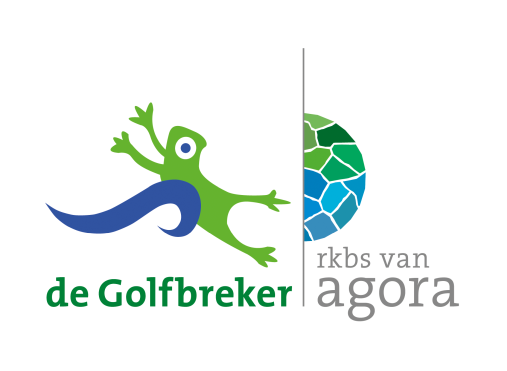 